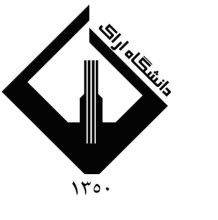 تصويب پيشنهاديه پايان نامه كارشناسي ارشدموضوع  پايان نامه آقاي / خانم          دانشجوي دوره كارشناسي ارشد رشته        با شماره دانشجويي          تحت عنوان:در شورای گروه آموزشي         در تاريخ           بررسی و به تصويب رسيد.نام و نام خانوادگی اعضاء شورا / امضاء1-                                                           2-       3-                                                          4-       5-                                                         6-       7-                                                        8-       9-                                                مدير گروه       موضوع پايان نامه اخیر در شوراي تحصيلات تکميلی دانشکده          در تاريخ         بررسی  و به تصويب رسيد.مدير تحصيلات تکميلی دانشكده      رونوشت : مدير تحصيلات تكميلي دانشگاه جهت اطلاع و درج در پرونده  